Day 03 HW:   1-4 Angle Measure Skills Practice		Name____________________________									Date__________________Block_______1-4:  Use the figure at the right to name the vertex of each angle. ∠4					2.  ∠1				3.  ∠2					4.  ∠55-8:  Name the sides of each angle.5.  ∠4					6.  ∠5				7.  ∠STV				8.  ∠19-12:  Write another name for each angle.9.  ∠3					10.  ∠4				11.  ∠WTS				12.  ∠213-16:  Classify each angle as right, acute, or obtuse.  Then use a protractor to measure the angle to the nearest degree.13.  ∠NMP				14.  ∠OMN			15.  ∠QMN				16.  ∠QMO	17-18:  If  and are opposite rays and bisects ∠EBC, find x and each angle measure.  Fill in the picture!17.  If m∠EBD = 2x + 8 and m∠DBC = 3x + 2, 		18.  If m∠EBD = 4x – 8 and m∠EBC = 5x + 20,        find m∠EBD.					        find m∠EBC. More Practice 1-4:  Use the figure at the right to name the vertex of each angle.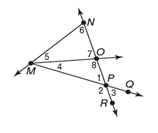 ∠5					2.  ∠3				3.  ∠8					4.  ∠NMP5-8:  Name the sides of each angle.5.  ∠6					6.  ∠2				7.  ∠MOP				8.  ∠OMN9-10:  Write another name for each angle.  Use the figure above.9.  ∠QPR				10.  ∠1				11-14:  Classify each angle as right, acute, or obtuse.  Then use a protractor to measure the angle to the nearest degree.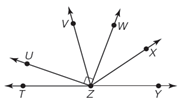 11.  ∠UZW				12.  ∠YZW			13.  ∠TZW				14.  ∠UZT	15-16:  If  and are opposite rays and bisects ∠DCF, and bisects ∠FCB, find x and each angle measure.  Fill in the picture!15.  If m∠DCE = 4x + 15 and m∠ECF = 6x - 5, 		16.  If m∠FCG = 9x + 3 and m∠GCB = 13x - 9, 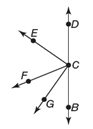        find m∠DCE.					        find m∠GCB.17-18:  The diagram shows a sign used to warn drivers of a school zone or crossing.  Measure and classify each numbered angle.17.  m ∠1 is a ______________________ angle and measures __________ degrees.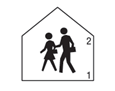 18.  m ∠2 is a ______________________ angle and measures __________ degrees.